Valsts bērnu tiesību aizsardzības inspekcija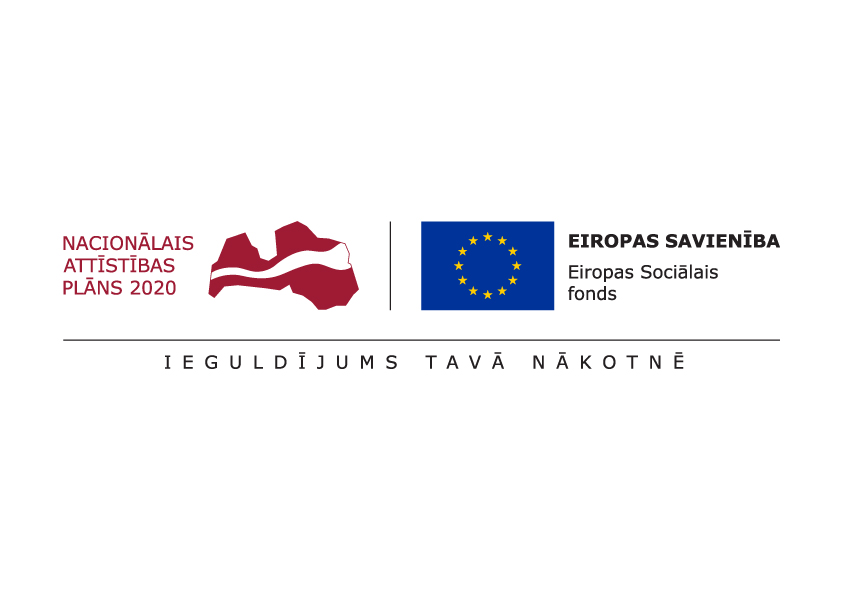 Eiropas Savienības fonda projekts Nr. 9.2.1.3/16/I/001 „Atbalsta sistēmas pilnveide bērniem ar saskarsmes grūtībām, uzvedības traucējumiem un vardarbību ģimenē”Informatīvais ziņojums par projekta aktualitātēm 13.01.2017.2016. gada 1. novembrī Valsts bērnu tiesību aizsardzības inspekcijas Konsultatīvajā nodaļā, kas izveidota Eiropas Savienības fonda projekta „Atbalsta sistēmas pilnveide bērniem ar saskarsmes grūtībām, uzvedības traucējumiem un vardarbību ģimenē” Nr. 9.2.1.3/16/I/001 (turpmāk – projekts) ietvaros, ir uzsākta bērnu ar uzvedības traucējumiem un saskarsmes grūtībām un to likumisko pārstāvju konsultēšana. Vienlaikus tiek sniegtas konsultācijas un sagatavotas rekomendācijas speciālistiem, kas ikdienā strādā ar bērniem ar saskarsmes grūtībām un uzvedības traucējumiem, lai efektīvāk risinātu bērna uzvedības problēmas.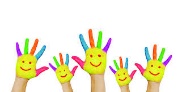 Atbilstoši saņemto iesniegumu secībai, ir sniegta 69 klātienes konsultācija un izstrādātas 66 individuālās atbalsta programmas. Lai arī uzvedības traucējumi un saskarsmes grūtības katrā no gadījumiem ir individuālas, tomēr ir manāmas šādas biežākās uzvedības traucējumu un saskarsmes grūtību izpausmes formas: Konsultācijas notiek bērniem, to likumiskajiem pārstāvjiem vai aprūpētājiem pielāgotā un ērtā vidē, paredzot iespēju konsultācijas saņemt gan konsultatīvajā telpā, kurā vienlaikus var tikties bērns un viņa likumiskie pārstāvji kopā ar visiem Konsultatīvās nodaļas speciālistiem (sociālais darbinieks, psihologs, psihiatrs, atkarību profilakses speciālists un speciālais pedagogs) vai arī tikai ar kādu no speciālistiem. Tāpat konsultēšana var notikt arī kāda Konsultatīvās nodaļas speciālista kabinetā, ja ir identificēta nepieciešamība sniegt individuālu konsultāciju kādam no bērna vecākiem. Šāda pieeja ļauj elastīgi reaģēt uz konsultācijas gaitu un lietderīgi izmantot konsultēšanai paredzēto laiku, izslēdzot nepieciešamību bērnam un viņa likumiskajiem pārstāvjiem atbildēt uz vieniem un tiem pašiem Konsultatīvās nodaļas speciālistu uzdotajiem jautājumiem, kā arī nodrošinot iespēju saņemt atbildes arī uz tādiem jautājumiem, kuru uzdošana vai saņemtās atbildes varētu radīt nevēlamu spriedzi.Uzvedības problēmu diagnosticēšana notiek pēc īpašas, inovatīvos risinājumos balstītas metodoloģijas bērnu ar uzvedības traucējumiem un saskarsmes grūtībām agresijas un vardarbības mazināšanai un sociālās iekļaušanas veicināšanai, ko ir izstrādājuši un turpina aprobēt Konsultatīvās nodaļas speciālisti. Šis metožu kopums palīdz ne tikai veikt bērnu uzvedības diagnostiku, bet arī palīdz identificēt galvenos atbalsta sniegšanas virzienus un darbības. 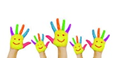  Lai informācija par Konsultatīvas nodaļas darba specifiku un tajā pieejamajām konsultācijām un pakalpojumiem būtu pieejama pēc iespējas plašākam valsts un pašvaldības iestāžu lokam, Konsultatīvas nodaļas konsultants bērnu tiesību aizsardzības jautājumos izstrādāja informatīvās lapas, kas aicina speciālistus un bērnu likumiskos pārstāvjus atpazīt bērnu uzvedības problēmas, meklēt iespējas palīdzēt šiem bērniem, kā arī informē par kārtību, kādā veidā un kādu palīdzību bērnu vecāki un to likumiskie pārstāvji, kā arī speciālisti var saņemt VBTAI Konsultatīvajā nodaļā.Lai analizētu un diskutētu par Konsultatīvās nodaļas darbu un pašvaldības speciālistu lomu atbalsta programmu īstenošanā, kā arī sadarbības pilnveides iespējām starp visām atbalsta sniegšanas procesā iesaistītajām valsts un pašvaldību iestādēm, tiek organizētas regulāras nozares speciālistu tikšanās. Laika periodā no 2016. gada 14. oktobra līdz 2017. gada 13. janvārim ir notikušas tikšanās gan ar Rīgas domes Labklājības departamenta, Rīgas sociālā dienesta un Rīgas bērnu un jauniešu centra speciālistiem, gan Ķekavas un Bauskas novada izglītības iestāžu atbalsta speciālistiem un Lubānas novada izglītības iestāžu vadītājiem, bāriņtiesas un sociālā dienesta pārstāvjiem. Tāpat ir notikusi aktīva līdzdalība tādos semināros kā Bāriņtiesu un audžuģimeņu departamenta organizētajos semināros Latgales un Rīgas reģiona bāriņtiesu priekšsēdētājiem, domnīcas “Providus” organizētajā seminārā “Ceļā uz bērniem draudzīgu justīciju: Latvijas izaicinājums”. Lai pilnveidotu speciālistu, kas iesaistīti atbalsta sniegšanā bērniem ar uzvedības traucējumiem un saskarsmes grūtībām, zināšanas un prasmes atpazīt uzvedības traucējumus un saskarsmes grūtības, Konsultatīvās nodaļas speciālisti ir sagatavojuši arī diagnosticējošo materiālu, ar kuru tāpat kā ar sadarbības tīkla rokasgrāmatu ir iespējams iepazīties VBTAI mājaslapā http://www.bti.gov.lv/. Gan diagnosticējošais materiāls, gan sadarbības tīkla rokasgrāmata tiek regulāri pilnveidota, iekļaujot profesionālajā pieredzē aprobētus gan uzvedības diagnostikas, gan savstarpējās sadarbības principus.  Lai nodrošinātu informācijas apmaiņu starp valsts un pašvaldības iestādēm par izstrādātajām atbalsta programmām un nepieciešamajām darbībām to īstenošanā, ir veikts iepirkums “Nepilngadīgo personu atbalsta informācijas sistēmas pielāgošana”, kurā par uzvarētāju tika atzīts SIA “ABC Software”. Šobrīd pakalpojuma sniedzējs projekta uzraudzības darba grupas vadībā, kuras sastāvā ir gan VBTAI, gan Labklājības ministrijas, gan Iekšlietu ministrijas Informācijas centra pārstāvji, izstrādā NPAIS programmatūras izmaiņu procesu apraksta koncepciju.Lai īstenotu Projekta ietvaros plānotos bērnu tiesību aizsardzības un vardarbības ģimenē ar bērniem prevencijas pasākumus, biedrība “Latvijas pašvaldību mācību centrs” (turpmāk – LPMC) ir izstrādājusi 5 (piecas) profesionālās kvalifikācijas pilnveides izglītības programmas (turpmāk – izglītības programmas) un to apmācību metodoloģijas. Katra no izglītības programmām ir paredzēta kādas jomas pārstāvjiem, kuriem savā ikdienā ir jārūpējas par bērnu tiesību aizsardzību. Viena izglītības programma ir izstrādāta tiesnešiem, prokuroriem, advokātiem, otra - Valsts policijas un pašvaldības policijas darbiniekiem, trešā - Ieslodzījuma vietu pārvaldes darbiniekiem, ceturtā - Valsts probācijas dienesta darbiniekiem un piektā - pašvaldību speciālistiem (bērnu iestāžu vadītājiem, sociālajiem darbiniekiem, sociālajiem pedagogiem u.c. darbiniekiem). Izglītības programmu mērķis ir sniegt speciālas, konkrētās jomas pārstāvjiem ikdienas praksē nepieciešamās zināšanas bērnu tiesību aizsardzības jomā. Programmas ir veidotas pēc moduļu principa, kuros tām piemērotais stundu apjoms ir veidots, ievērojot katras mērķgrupas darba specifiku. Izglītības programmā ir iekļautas tādas tēmas kā vardarbība pret bērnu un vardarbība bērna ģimenē, saskarsme, bērns kriminālprocesā un administratīvo pārkāpumu procesā, bērns soda izpildes procesā, bērna tiesību un interešu prioritātes nodrošināšana tiesībsargājošo institūciju darbā, vecāku un bērnu tiesības, pienākumi un atbildība, kā arī starpinstitucionālā sadarbība.Izglītības programmu centrālais fokuss ir ne tikai zināšanas, bet arī prasmes šīs zināšanas piemērot praksē, tādejādi īpašu uzmanību pievēršot tādām mācību metodēm kā diskusijām, grupu darbiem un gadījumu analīzei.Tā kā tēmu iekļaušanu nosaka mērķgrupas profesionālajā praksē identificētās situācijas, var būt gadījumi, ka kādai no mērķgrupām kāda no iepriekš minētajām tēmām nav iekļauta.  Izstrādātās izglītības programmas tika prezentētas Labklājības ministrijas izveidotās Uzraudzības padomes 2017. gada 9. janvāra sēdē. Balstoties uz saņemtajiem padomes locekļu un VBTAI speciālistu ieteikumiem, LPMC speciālisti veiks izglītības programmu pilnveidi.Konsultatīvās nodaļas speciālisti regulāri piedalās grupu supervīzijas sesijās, kas ne tikai ļauj pilnveidot viņu darba kvalitāti un efektivitāti, bet arī palīdz rast jaunu pieredzē balstītu skatījumu uz Konsultatīvās nodaļas praksē risināmiem gadījumiem.Turpmākās darbībasCeturtajā projekta īstenošanas ceturksnī ir plānots:turpināt Profesionālās kvalifikācijas pilnveides izglītības programmu un zināšanu pilnveides izglītības programmu un izglītības programmu apmācību metodoloģiju izstrādi;veikt ar projekta uzraudzības darba grupu saskaņoto Nepilngadīgo personu atbalsta informācijas sistēma izmaiņu procesu programmēšanu, testēšanu un izmaiņu ieviešanu, kā arī sagatavot nepieciešamos priekšlikumus grozījumiem Ministru kabineta noteikumos Nr.157 par „Nepilngadīgo personu atbalsta informācijas sistēmas noteikumi”, lai nodrošinātu iespēju veikt datu apmaiņu starp tām valsts un pašvaldību iestādēm, kas iesaistītas darbā ar bērniem ar uzvedības traucējumiem;ne tikai turpināt atbalsta programmu izstrādi no jauna pieteiktajiem bērniem ar saskarsmes grūtībām un uzvedības traucējumiem, bet arī veikt jau izstrādāto atbalsta programmu, kas tika izstrādātas 2016. gada oktobrī pilotkonsultāciju ietvaros, starpvērtējumu. Izvērtējuma pamatā ir Konsultatīvās nodaļas izstrādāta atbalsta programmu novērtēšanas metodika, kuras īstenošanā būtiska loma ir sociālo dienestu un izglītības iestāžu sagatavotajiem uz novērojumiem balstītajiem secinājumiem. Balstoties uz visu atbalsta programmā iesaistīto pušu viedokļu analīzi, nepieciešamības gadījuma var tikt veikta izstrādāto rekomendāciju pilnveide, nodrošinot uzvedības korekcijas rosinošu darbību kopumu.  No 2017. gada 1. novembra līdz 2016. gada 12. janvārim ir saņemti 128 bērna vecāka vai cita likumiskā pārstāvja iesniegumi par individuālo atbalsta programmu izstrādi bērniem ar saskarsmes grūtībām un uzvedības traucējumiem, no kuriem 80% ir zēni un 20% meitenes. No 2017. gada 1. novembra līdz 2016. gada 12. janvārim ir saņemti 128 bērna vecāka vai cita likumiskā pārstāvja iesniegumi par individuālo atbalsta programmu izstrādi bērniem ar saskarsmes grūtībām un uzvedības traucējumiem, no kuriem 80% ir zēni un 20% meitenes.Visvairāk iesniegumu par uzvedības traucējumiem un saskarsmes grūtībām bija saņemti par bērniem, kuri mācījās pamatskolā (47%) un sākumskolā (32%). Tam seko pirmskola (13%) un vidusskola (8%).Visvairāk iesniegumu par uzvedības traucējumiem un saskarsmes grūtībām bija saņemti par bērniem, kuri mācījās pamatskolā (47%) un sākumskolā (32%). Tam seko pirmskola (13%) un vidusskola (8%).